FUNKCIA, DEFINIČNÝ OBOR, OBOR HODNÔTFunkcia -priradenie (predpis), ktoré každému prvku z množiny D priraďuje práve jeden prvok množiny H. Množina D –definičný oborMnožina H –obor hodnôt Funkciu môžeme vyjadriť a)tabuľkou, b)množinami, c)vypisovaním prvkov.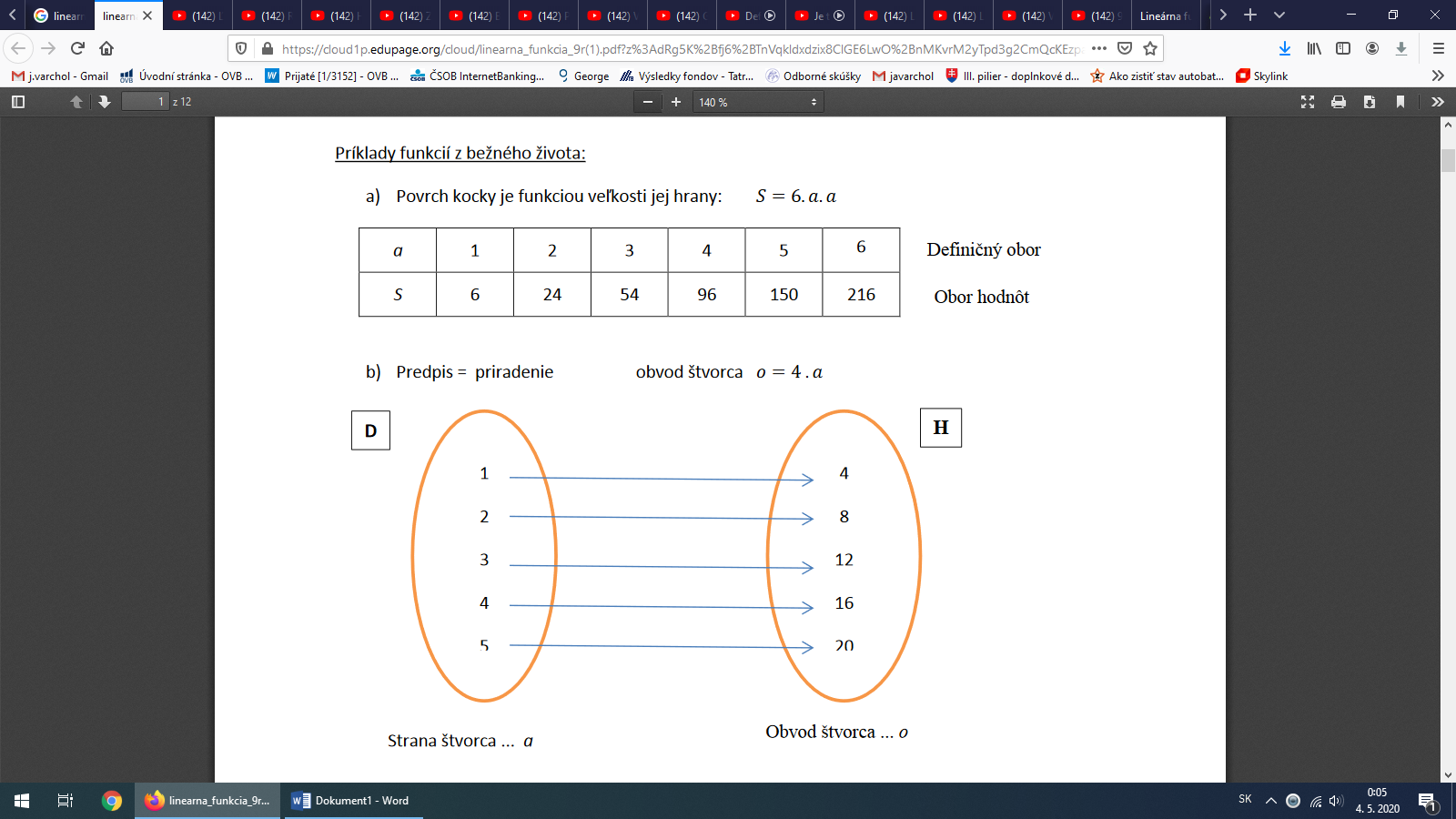 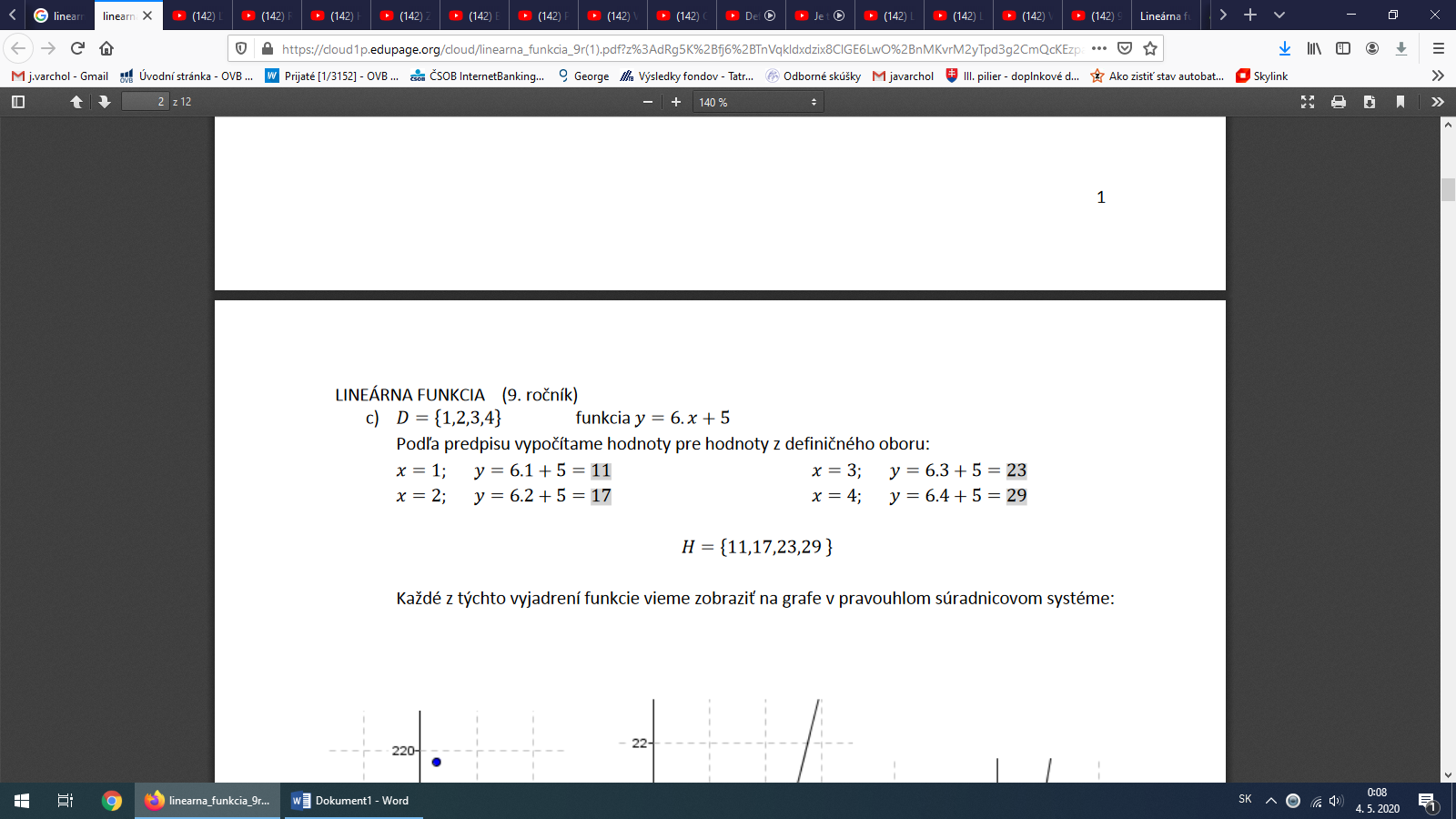 Tieto hodnoty vieme preniesť do tabuľky lineárnej funkcie:Aj do grafu lineárnej funkcie: 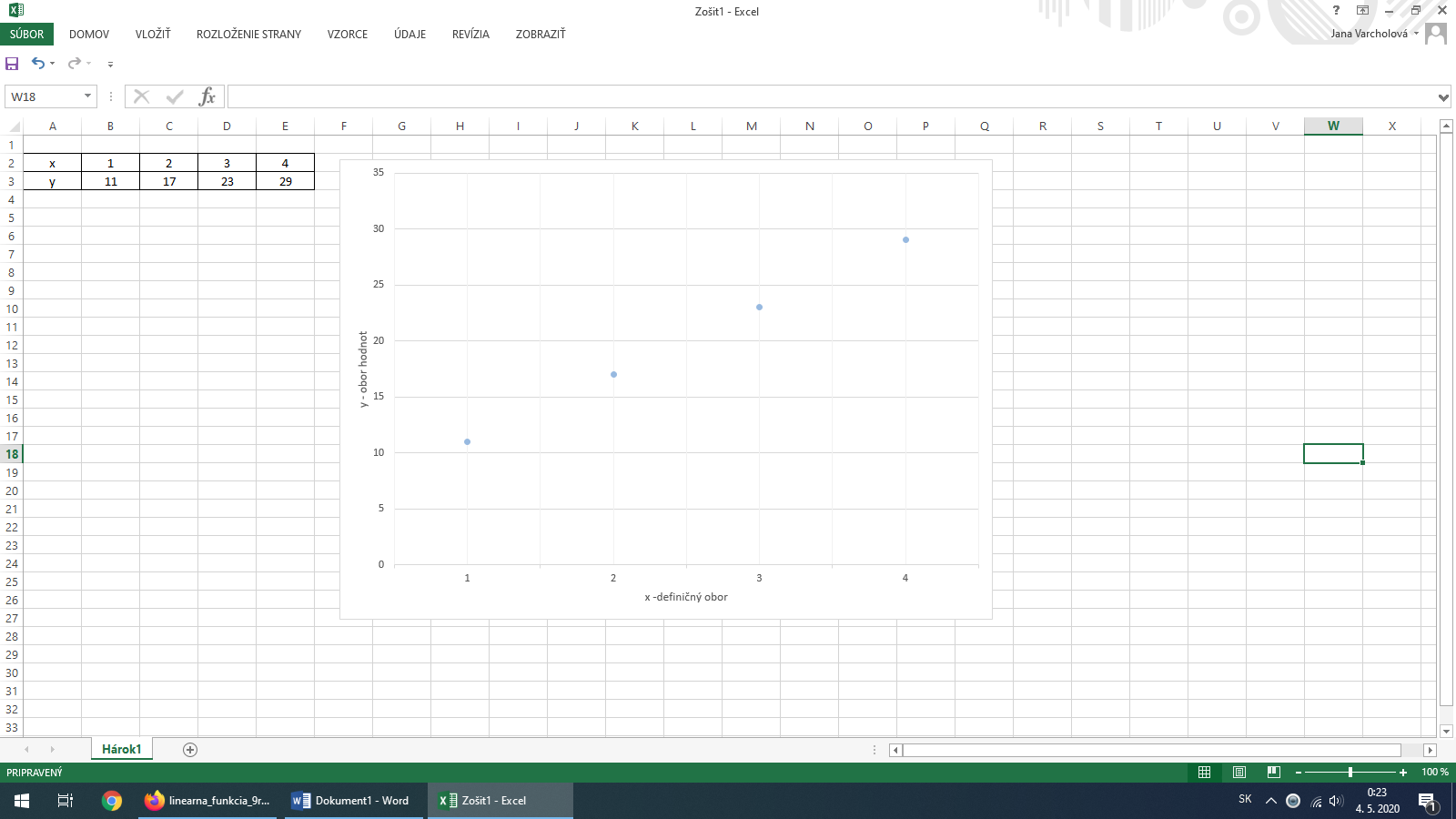 Grafom sú jednotlivé body, pretože definičný obor je definovaný ako 4 samostatné hodnoty 1,2,3,4 Ak by bol definičný obor napr. interval ‹1,4›, potom grafom by bola úsečka: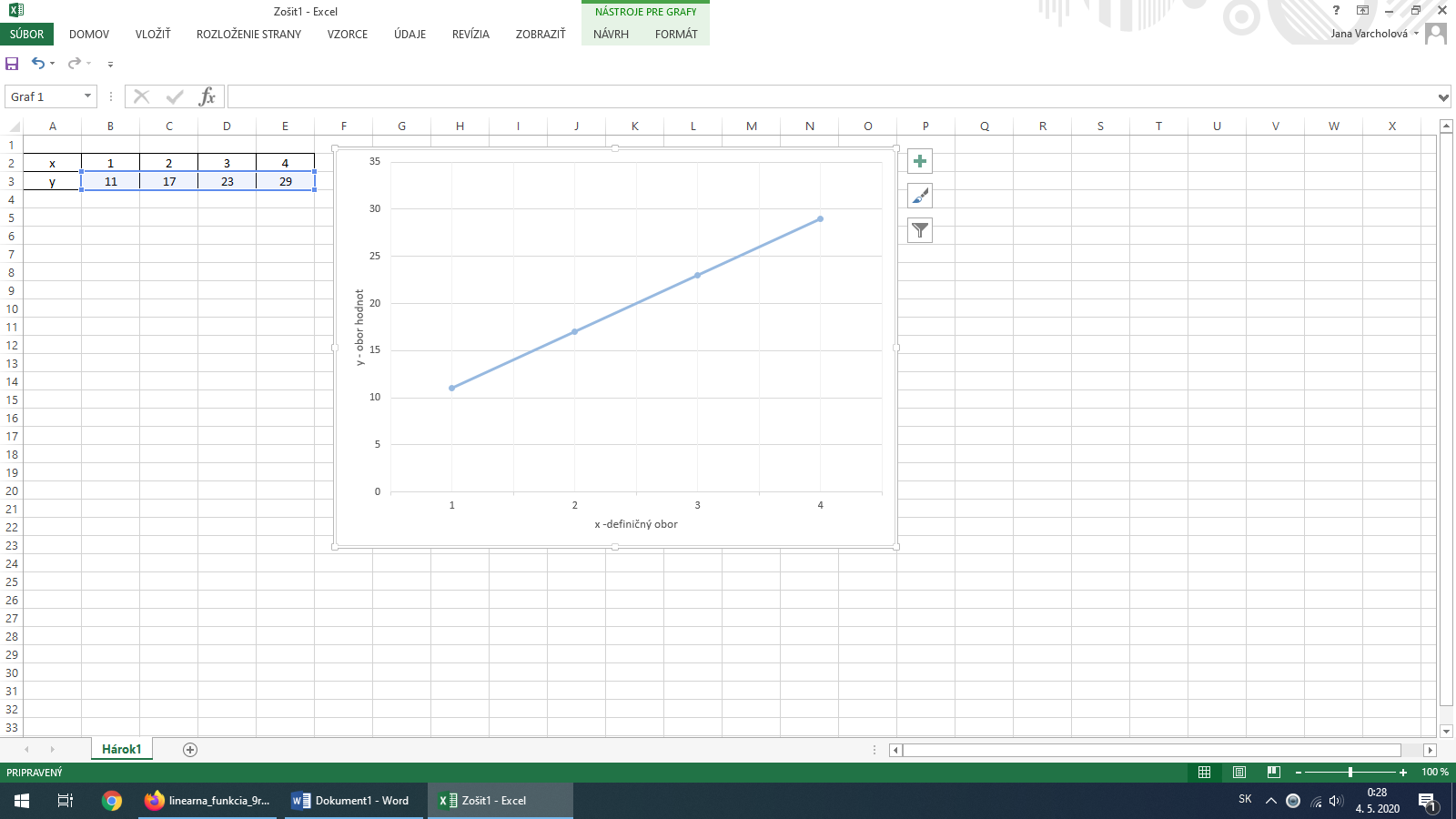 x1234y11172329